 SEMANA DEL 22 AL 26 DE MARZO DE 2021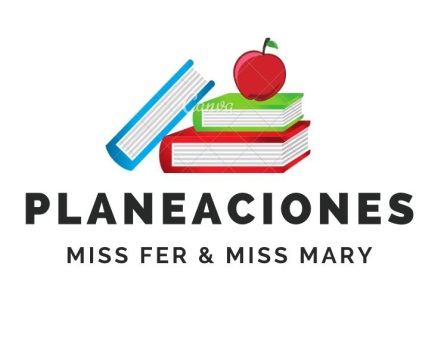 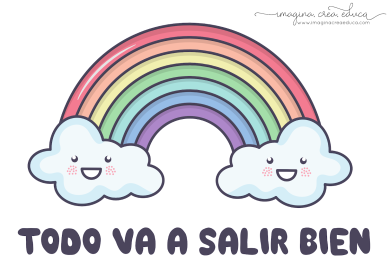   PLAN DE TRABAJOESCUELA PRIMARIA: ___________	TERCER GRADO	MAESTRO (A) : _________________NOTA: si aún no tienes los libros de textos, soló realiza las actividades del cuaderno.NOTA: es importante que veas las clases por la televisión diariamente para poder realizar tus actividades.  ASIGNATURAAPRENDIZAJE ESPERADOPROGRAMA DE TV ACTIVIDADESSEGUIMIENTO Y RETROALIMENTACIÓNLUNESEducación SocioemocionalDa ejemplos de la tristeza como una emoción necesaria para enfrentar situaciones de pérdida.Misión Tristeza: aprendiendo de la adversidad Escribe en tu libreta una situación de perdida que hayas vivido a lo largo de tu vida en donde la emoción de tristeza estuviera presente.Envía evidencias de tus trabajos al whatsApp de tu maestro (a), tienes hasta las 9:00 p.m de cada día.NOTA: no olvides ponerle la fecha a cada trabajo y tú nombre en la parte de arriba.  LUNESCiencias NaturalesExplica que las propiedades de las mezclas, como color y sabor, cambian al modificar las proporciones de los materiales que la conforman.¡Cuántos colores!Una mezcla heterogénea es aquella que posee una  composición no uniforme en la cual se pueden distinguir fácilmente sus componentes.Dibuja en tu libreta 5 mezclas heterogéneas que se realicen en tu hogar.         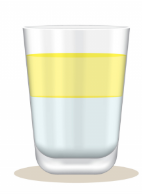 Envía evidencias de tus trabajos al whatsApp de tu maestro (a), tienes hasta las 9:00 p.m de cada día.NOTA: no olvides ponerle la fecha a cada trabajo y tú nombre en la parte de arriba.  LUNESLengua maternaIdentifica la disposición gráfica (tipos y tamaños de letra, columnas, entre otros) de las notas periodísticas¡El periódico Perico!Une con lineas los nombres con las partes de este periodico.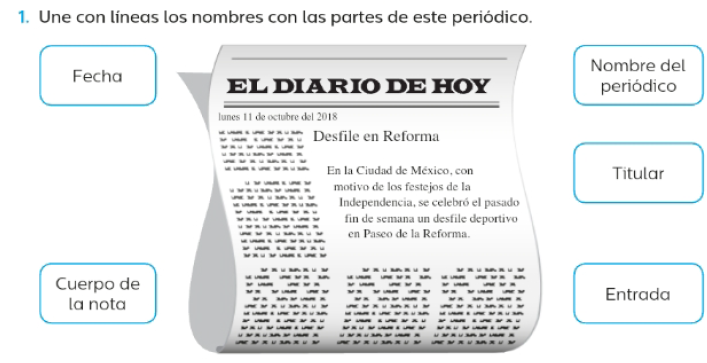 Lee y analiza la pagina 96, 97 Y 98 de tu libro de español.Envía evidencias de tus trabajos al whatsApp de tu maestro (a), tienes hasta las 9:00 p.m de cada día.NOTA: no olvides ponerle la fecha a cada trabajo y tú nombre en la parte de arriba.  Vida SaludableToma decisiones respecto del consumo de alimentos procesados, con base en la información de los sellos y advertencias.Etiquetas e ingredientesRecorta 5 etiquetas de productos alimenticios que encuentres en tu hogar y pegalos en tu libreta.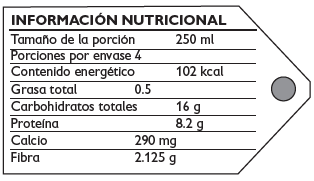 ASIGNATURAAPRENDIZAJE ESPERADOPROGRAMA DE TV ACTIVIDADESSEGUIMIENTO Y RETROALIMENTACIÓNMARTESLengua materna Elabora resúmenes.Para comprender mejor: leer y resumirElabora un resumen de la siguiente noticia, escríbelo en tu libreta. Lee y realiza la pagina 99  de tu libro de español.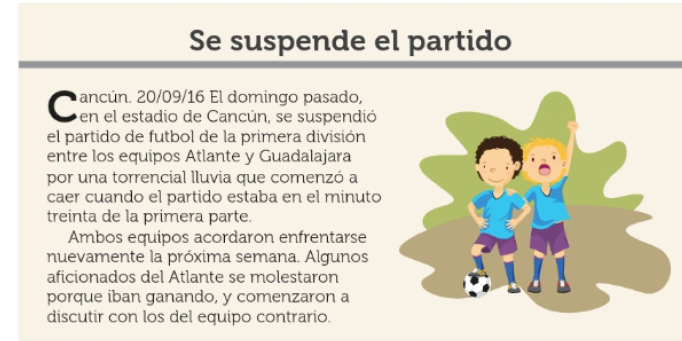 Envía evidencias de tus trabajos al whatsApp de tu maestro (a), tienes hasta las 9:00 p.m de cada día.NOTA: no olvides ponerle la fecha a cada trabajo y tú nombre en la parte de arriba.  MARTES MatemáticasDetermina y afirma un algoritmo para la sustracción de números de dos cifras.SerpientesUne mediante líneas cada sucesión con la explicación de su regularidad.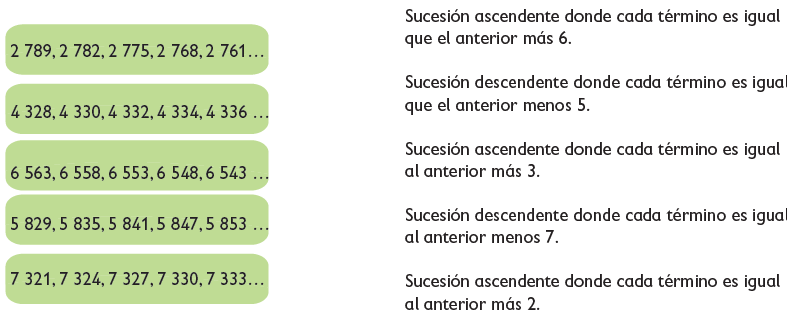 Realiza la pagina 93  y 94 de tu libro de matemáticasEnvía evidencias de tus trabajos al whatsApp de tu maestro (a), tienes hasta las 9:00 p.m de cada día.NOTA: no olvides ponerle la fecha a cada trabajo y tú nombre en la parte de arriba.  MARTESFormación Cívica y Ética Relaciona el valor de la justicia con el respeto y el ejercicio de los derechos de las niñas y los niños e identifica situaciones en las que no se garantizanLa justicia es imprescindible en nuestra vidaPiensa en dos situaciones cotidianas y distingue si son justas o injustas,  escribelas en la siguiente tabla.Lee y analiza las paginas 96 y 97 de tu libro de formación. Envía evidencias de tus trabajos al whatsApp de tu maestro (a), tienes hasta las 9:00 p.m de cada día.NOTA: no olvides ponerle la fecha a cada trabajo y tú nombre en la parte de arriba.  Ciencias Naturales Explica que las propiedades de las mezclas, como olor y sabor, cambian al modificar las proporciones de los materiales que la conforman.Mezclas y sus saboresUna mezcla homogénea es un tipo de mezcla en la cual no se distinguen sus componentes y en la que la composición es uniforme.Dibuja en tu libreta 5 mezclas homogéneas que encuentres en tu hogar.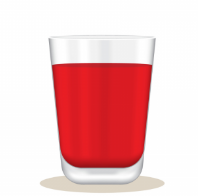 ASIGNATURAAPRENDIZAJE ESPERADOPROGRAMA DE TV ACTIVIDADESSEGUIMIENTO Y RETROALIMENTACIÓNMIÉRCOLES  Matemáticas Determina y afirma un algoritmo para la sustracción de números de dos cifras.De reversa también es divertidoLee cada situación y contesta las preguntas.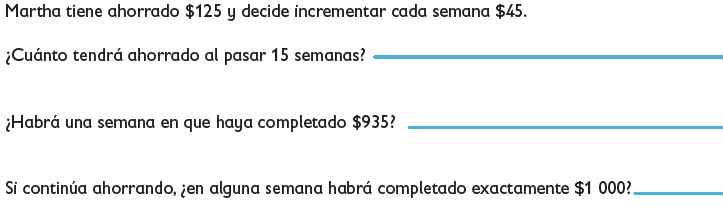 Realiza la pagina 95  de tu libro de matemáticasEnvía evidencias de tus trabajos al whatsApp de tu maestro (a), tienes hasta las 9:00 p.m de cada día.NOTA: no olvides ponerle la fecha a cada trabajo y tú nombre en la parte de arriba.  MIÉRCOLES  Ciencias NaturalesExplica que las propiedades de las mezclas, como color y sabor, cambian al modificar las proporciones de los materiales que la conformanMezclas, proporciones y colorClasifica tus alimentos del dia de hoy según las propiedades de su mezcla. Envía evidencias de tus trabajos al whatsApp de tu maestro (a), tienes hasta las 9:00 p.m de cada día.NOTA: no olvides ponerle la fecha a cada trabajo y tú nombre en la parte de arriba.  MIÉRCOLES  Lengua maternaEmplea la paráfrasis en la redacción.Lo que la reportera quiso decirLee la noticia y contesta.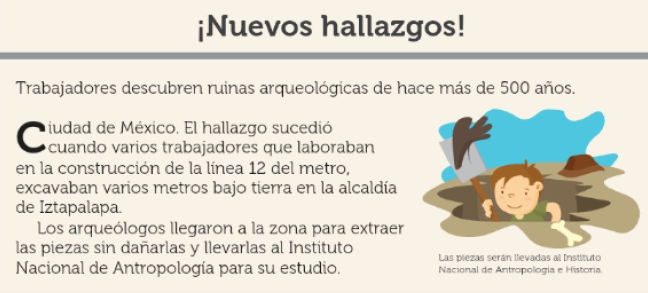  ¿Qué sucedió?¿Cuándo pasó?¿Dónde ocurrio?¿Quiénes participaron?Utiliza las respuestas anteriores para elaborar un resumen de la noticia anterior.Lee y analiza la pagina 100  de tu libro de español.Envía evidencias de tus trabajos al whatsApp de tu maestro (a), tienes hasta las 9:00 p.m de cada día.NOTA: no olvides ponerle la fecha a cada trabajo y tú nombre en la parte de arriba.  Formación Cívica y ÉticaRelaciona el valor de la justicia con el respeto y el ejercicio de los derechos de las niñas y los niños, e identifica situaciones en las que no se garantizan (3°)Viviendo situaciones justas para ser felicesHaz un cartel en una hoja blanca, el tema sera “la justicia ” trata de hacer un cartel con dibujos y letras llamativas.Ejemplo: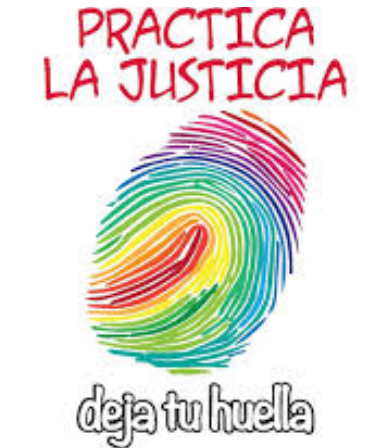 Lee y analiza las paginas 98 y 99  de tu libro de formación. ASIGNATURAAPRENDIZAJE ESPERADOPROGRAMA DE TV ACTIVIDADESSEGUIMIENTO Y RETROALIMENTACIÓNJUEVESCiencias NaturalesExplica que las propiedades de las mezclas, como color y sabor, cambian al modificar las proporciones de los materiales que la conforman.¿A qué sabe?Escribe en la línea el recuadro “1” si la mezcla es homogénea o el “2” si es heterogénea.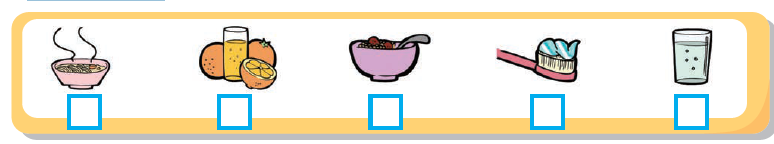 Envía evidencias de tus trabajos al whatsApp de tu maestro (a), tienes hasta las 9:00 p.m de cada día.NOTA: no olvides ponerle la fecha a cada trabajo y tú nombre en la parte de arriba.  JUEVES MatemáticasDetermina y afirma un algoritmo para la sustracción de números de dos cifras.Los descuentos de la papeleríaLee cada situación y contesta las preguntas.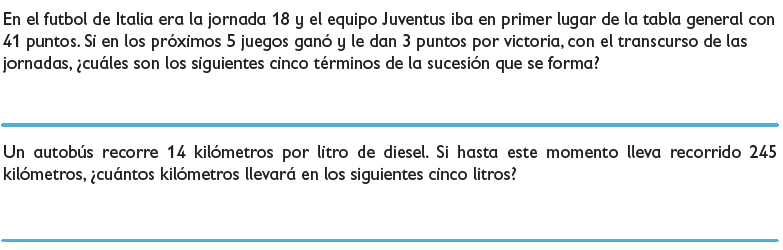 Realiza la pagina 96 , 97 y 98 de tu libro de matemáticasEnvía evidencias de tus trabajos al whatsApp de tu maestro (a), tienes hasta las 9:00 p.m de cada día.NOTA: no olvides ponerle la fecha a cada trabajo y tú nombre en la parte de arriba.  JUEVES Lengua maternaConoce las expresiones reverenciales propias de su lengua al dirigirse a las autoridades o personas mayores..Manifiesto respeto hacia los demás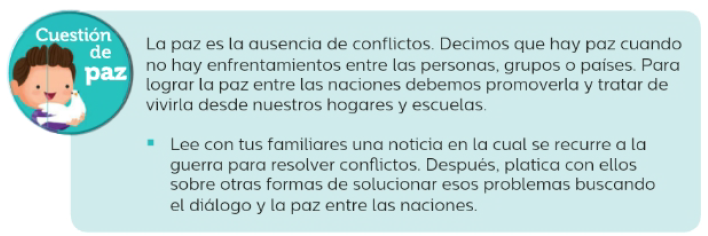 Lee y analiza la pagina 101  de tu libro de español.Envía evidencias de tus trabajos al whatsApp de tu maestro (a), tienes hasta las 9:00 p.m de cada día.NOTA: no olvides ponerle la fecha a cada trabajo y tú nombre en la parte de arriba.  ASIGNATURAAPRENDIZAJE ESPERADOPROGRAMA DE TV ACTIVIDADESSEGUIMIENTO Y RETROALIMENTACIÓNVIERNES MatemáticasDetermina y afirma un algoritmo para la sustracción de números de dos cifras.El camino matemágicoCompleta la serie descendente. 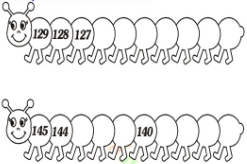 Envía evidencias de tus trabajos al whatsApp de tu maestro (a), tienes hasta las 9:00 p.m de cada día.NOTA: no olvides ponerle la fecha a cada trabajo y tú nombre en la parte de arriba.  VIERNESEducación socioemocionalDescribe su emoción de tristeza hacia las personas que le rodean con el fin de recibir ayuda y reconoce la tristeza en las personas cercanas para apoyar a quien lo necesita.El triángulo transformador de la tristezaRealiza la siguiente actividad en tu libreta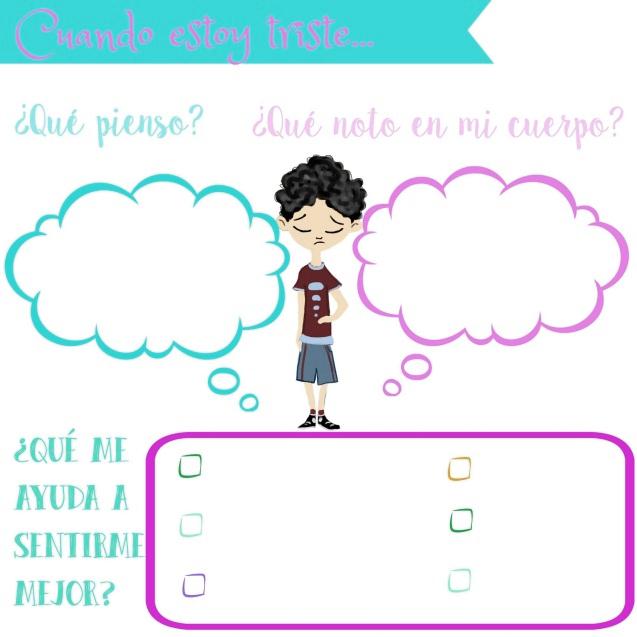 Envía evidencias de tus trabajos al whatsApp de tu maestro (a), tienes hasta las 9:00 p.m de cada día.NOTA: no olvides ponerle la fecha a cada trabajo y tú nombre en la parte de arriba.  VIERNESVida SaludableConsume alimentos frescos de la región e identifica cómo esta práctica beneficia al medio ambiente.Las plantas también se comen¿Sabias que las plantas también se comen?Haz una lista de las hortalizas que consumes en tu hogar.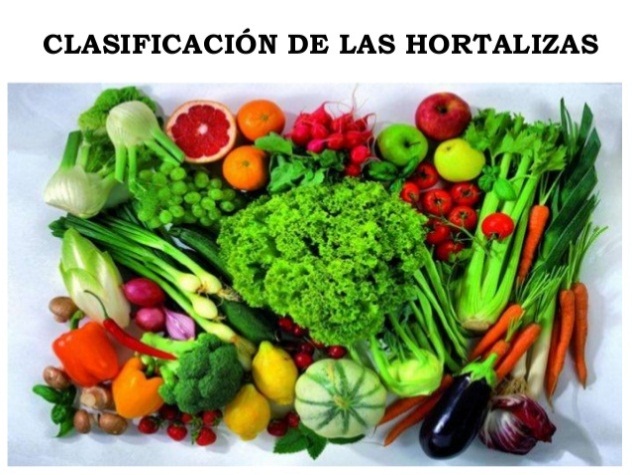 Envía evidencias de tus trabajos al whatsApp de tu maestro (a), tienes hasta las 9:00 p.m de cada día.NOTA: no olvides ponerle la fecha a cada trabajo y tú nombre en la parte de arriba.  